 Серия № 17552	   		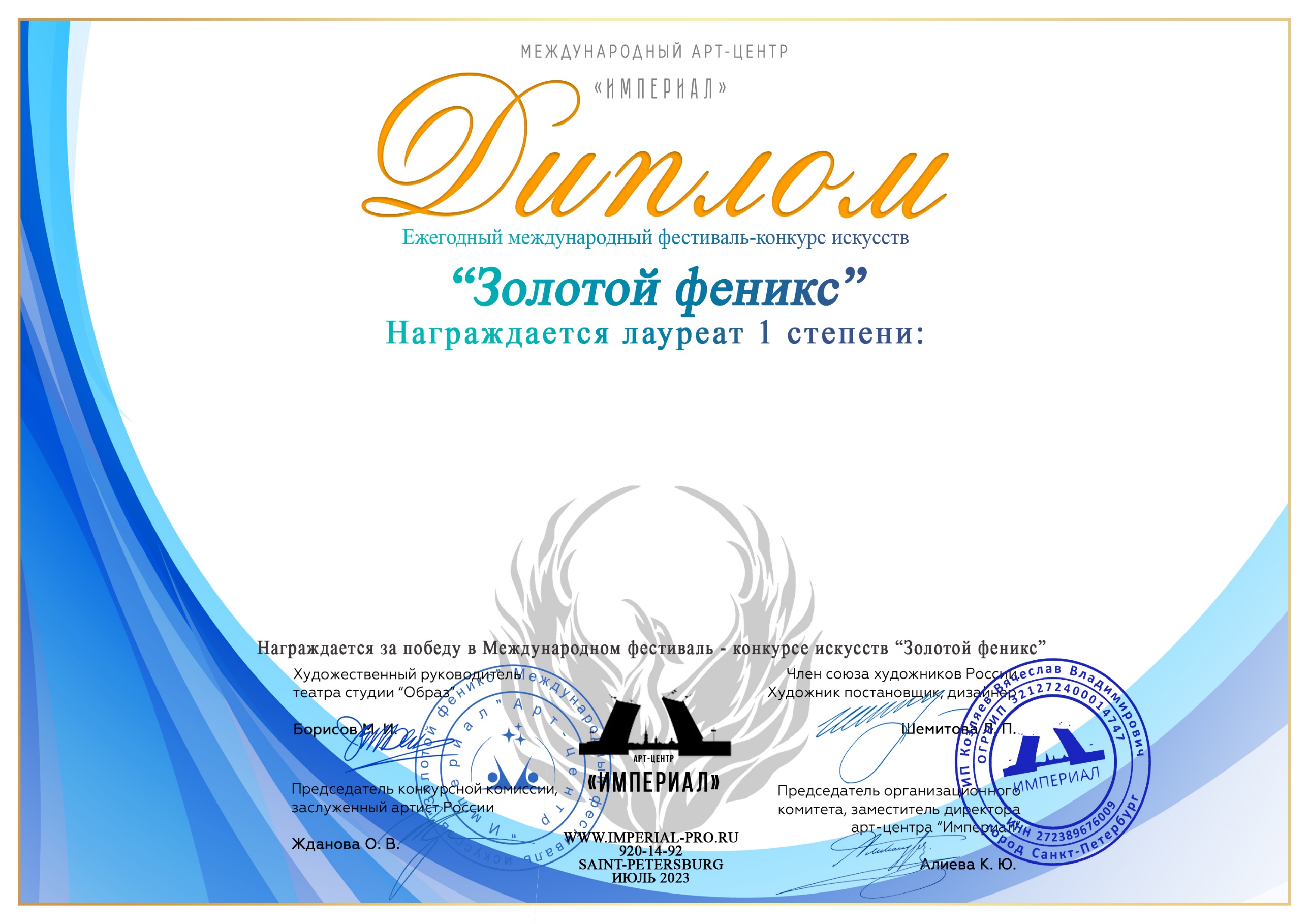       Малафеевская Наталья Васильевна формирование» Традиционные рукоделия Уфтюги» (МБУК и Т «НЭЦ Пожарище», Вологодская область)      Наставник: Наталья Малафеевская,       Номинация: Декоративно-прикладное искусство; , категория: от 25-ти лет    Конкурсная работа: Половичок для дома